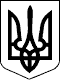 УКРАЇНАПЕТРІВСЬКА СЕЛИЩНА РАДАКІРОВОГРАДСЬКОЇ ОБЛАСТІПро вилучення земельної ділянки угромадянки Соколовської Лариси МиколаївниРозглянувши пропозицію Петрівського селищного голови Світлани Тилик від           12 листопада 2021 року № 01-17/3761/1, заяву громадянки Соколовської Лариси Миколаївни від 18.10.2021 року № 7473/01-23, проект рішення селищної ради «Про вилучення  земельної ділянки у громадянки Соколовської Лариси Миколаївни», оприлюднений 19.10.2021 року, відповідно до пункту 34 частини 1 статті 26, статті 59 Закону України «Про місцеве самоврядування в Україні», статей 12, 122, 141 Земельного кодексу України, на підставі висновків та рекомендацій постійної комісії селищної ради з питань земельних відносин, архітектури, містобудування, будівництва, природокористування, розвитку населених пунктів, раціонального використання місцевих природних ресурсів, екологічної безпеки, комунальної власності, житлово-комунального господарства, промисловості, підприємництва, енергозбереження, транспорту, зв’язку, торгівлі, приватизації майна, житла, землі від 12 листопада 2021 року № 2974, селищна радаВИРІШИЛА:1. Вилучити у громадянки Соколовської Лариси Миколаївни земельну ділянку за адресою: вулиця Піщана, смт Петрове, площею 0,1200 га, за цільовим призначенням для будівництва та обслуговування житлового будинку, господарських будівель та споруд (присадибна ділянка) код КВЦПЗ 02.01, із земель житлової та громадської забудови комунальної власності, в межах населеного пункту, на території Петрівської селищної територіальної громади Кіровоградської області.Петрівський селищний голова                                                  Світлана ТИЛИК28300, вул. Святкова 7, смт Петрове, Петрівський р-н., Кіровоградська обл.тел./факс: (05237)  9-72-60,  9-70-73 е-mail: sel.rada.petrovo@ukr.net код в ЄДРПОУ 0436419928300, вул. Святкова 7, смт Петрове, Петрівський р-н., Кіровоградська обл.тел./факс: (05237)  9-72-60,  9-70-73 е-mail: sel.rada.petrovo@ukr.net код в ЄДРПОУ 0436419928300, вул. Святкова 7, смт Петрове, Петрівський р-н., Кіровоградська обл.тел./факс: (05237)  9-72-60,  9-70-73 е-mail: sel.rada.petrovo@ukr.net код в ЄДРПОУ 0436419928300, вул. Святкова 7, смт Петрове, Петрівський р-н., Кіровоградська обл.тел./факс: (05237)  9-72-60,  9-70-73 е-mail: sel.rada.petrovo@ukr.net код в ЄДРПОУ 0436419928300, вул. Святкова 7, смт Петрове, Петрівський р-н., Кіровоградська обл.тел./факс: (05237)  9-72-60,  9-70-73 е-mail: sel.rada.petrovo@ukr.net код в ЄДРПОУ 04364199П’ЯТНАДЦЯТА СЕСІЯП’ЯТНАДЦЯТА СЕСІЯП’ЯТНАДЦЯТА СЕСІЯП’ЯТНАДЦЯТА СЕСІЯП’ЯТНАДЦЯТА СЕСІЯВОСЬМОГО СКЛИКАННЯВОСЬМОГО СКЛИКАННЯВОСЬМОГО СКЛИКАННЯВОСЬМОГО СКЛИКАННЯВОСЬМОГО СКЛИКАННЯРІШЕННЯРІШЕННЯРІШЕННЯРІШЕННЯРІШЕННЯвід12 листопада 2021 року№ 3206/8смт Петровесмт Петровесмт Петровесмт Петровесмт Петрове